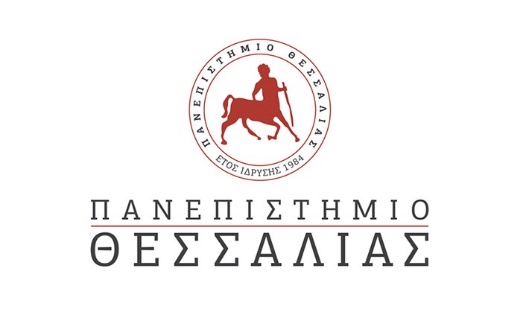 ΠΟΛΥΤΕΧΝΙΚΗ ΣΧΟΛΗΤΜΗΜΑ ΜΗΧΑΝΙΚΩΝ ΧΩΡΟΤΑΞΙΑΣ, ΠΟΛΕΟΔΟΜΙΑΣ ΚΑΙ ΠΕΡΙΦΕΡΕΙΙΑΚΗΣ ΑΝΑΠΤΥΞΗΣ ________________________________________________________________ΒΕΒΑΙΩΣΗΕΛΕΓΧΟΥ ΛΟΓΟΚΛΟΠΗΣ ΔΙΔΑΚΤΟΡΙΚΗΣ ΔΙΑΤΡΙΒΗΣ  Προς: Τη Γραμματεία του Τμήματος Μηχανικών Χωροταξίας, Πολεοδομίας και Περιφερειακής ΑνάπτυξηςΒόλος,      /         /    Θέμα: Έλεγχος λογοκλοπής διδακτορικής διατριβήςΗ παρακάτω 3-μελής Συμβουλευτική Επιτροπή της διδακτορικής διατριβής του/ης υποψήφιου /φιας διδάκτορα: …………. ….. ……………………………………….. ………………………….. αποτελούμενη από τους:…………………………………………………………………………………..…………………………………………………………………………………..…………………………………………………………………………………..Ήλεγξε με χρήση του προγράμματος Turnitin τη διδακτορική διατριβή του/της προαναφερθέντος/είσας υποψήφιου /φιας διδάκτορα: που έχει τίτλο:  «………………………………………………………… ………………………… ………… ……………………………………………………. ………………………..……………………………………». Ο συνολικός δείκτης ομοιότητας είναι ……………%, με μεγαλύτερο ποσοστό επικάλυψης …………………….% με μία βιβλιογραφική πηγή. Βάσει των παραπάνω ποσοστών ομοιότητας, κρίνεται ότι η εν λόγω διδακτορική διατριβή δεν εμπεριέχει στοιχεία λογοκλοπής. Η Επιτροπή Ελέγχου ΛογοκλοπήςΠαρατηρήσεις: 